RI ABE Site OfficeDoreen OsgoodSite Coordinatordoreen_osgood@uri.edu401-274-5315 (office)Cell: 401-523-3027  SMS only)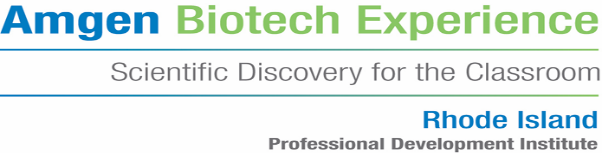 